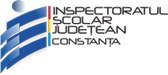                                                                Avizat,                                                                 Inspector educativ I.S.J. Constanţa,                                                     Prof. Nicoleta SavuREGULAMENTUL  CONCURSULUIConcurs judeţean de caligrafie și ortografie,,COMORILE CONDEIULUI”Ediţia a II-a2014 - 2015Argument Scrisul este instrumentul de bază al activității intelectuale. Prin scris, omul poate să-și exprime gândurile, să le păstreze perioade mai lungi sau să le transmită altor generații.Caligrafia este un mod frumos de exprimare ce se deprinde printr-un proces complex și de durată ce are la bază foarte mult exercițiu și studiu individual. Ea presupune perseverență, răbdare, voință, atenție, meticulozitate, calități pe care le dezvoltă la cele mai înalte nivele. Însușirea corectă a scrisului în ciclul primar are o importanță deosebită pentru dezvoltarea ulterioară a copilului. În perioada de însușire a scrierii este necesar să se acorde atenție atât formei, cât și fondului. Drumul de la scrierea primelor litere, cuvinte și propoziții simple, până la alcătuirea de compuneri închegate, este o perioadă de intense acumulări, în care elevii învață, efectuând diverse tipuri de exerciții. Într-o lume dominată de computere, școala trebuie să mențină viu interesul  copilului pentru scrierea caligrafică și corectă în limba română. Ne propunem să identificăm, să stimulăm și să valorificăm pe acei elevi care transformă scrierea în artă caligrafică și așază la loc de cinste comunicarea corectă în dulcele grai românesc. Scopul proiectului:  Promovarea spiritului de competiţie și performanță în deprinderea artei de a scrie frumos și corect. Obiectivele specifice ale proiectului:Diseminarea informaţiilor legate de proiect prin diferite canale informaţionale.Cultivarea competenţelor de a scrie caligrafic  în limba română, respectând normele de ortografie si punctuație ale limbii române.Promovarea spiritului de competiţie şi performanţă.Diseminarea rezultatelor proiectului în unităţile şcolare, într-un interval de 6 luni.Motivarea cadrelor didactice să organizeze activităţile proiectului. Descrierea grupului ţintă căruia i se adresează proiectulElevii din clasele a II-a, a III-a şi a IV-a din instituţiile de învăţământ ale judeţului Constanţa.Beneficiarii direcți și indirecți;	Elevi, părinţi, cadre didactice.Durata proiectului: 6 luni.INFORMAŢII GENERALE DESPRE CONCURS:Concursul se desfăşoară sub forma unei singure probe scrise, având ca structură: partea I caligrafie, partea a II-a ortografie şi punctuaţie.Durata probei: 60 minuteIntrarea elevilor în săli: ora 9:00Începerea probei de concurs: 10:00Transmiterea baremelor de corectare: ora 11:00Afişarea rezultatelor – în seara desfăşurării probei concursului.Nu se admit contestaţii.NU SE PERCEPE TAXĂ DE PARTICIPAREREGULAMENT DE DESFĂŞURARE:ETAPA PE ŞCOALĂ ( 29.11.2014):Etapa pe şcoală se va organiza în fiecare unitate școlară din municipiu și judeţ, la clasele       a II-a, a III-a şi a IV-a.Directorii vor aproba prin decizie înfiinţarea comisiei de organizare a concursului pentru aceasta etapă, numind coordonatorul(/ii), persoană care va fi profesorul de contact şi pentru etapele următoare.Coordonaturul desemnat formează echipa de cadre didactice supraveghetoare (altele decât cele care predau la clasele respective, înscrise în concurs), precum şi cadrele didactice  care vor evalua lucrările din concurs.Subiectele şi baremele de evaluare vor fi trimise prin mail la ora 8:00, respectiv ora 11:00 de către coordonatorii proiectului.Coordonatorul desemnat are obligaţia să multiplice pentru fiecare elev, subiectul probei de concurs, să secretizeze colţul cu informaţiile legate de elevul participant.La clasa a II-a se va scrie pe foaie tip II, iar la clasele a III-a si a IV-a pe foaie dictando.După finalizarea activităţii, coordonatorii din şcoli vor întocmi şi vor afişa la loc vizibil, tabele centralizate cu rezultatele elevilor participanţi.Punctajul minim de calificare în etapa următoare este de 80 puncte, punctajul maxim acordat va fi de 100 puncte.Coordonatorul şi echipa din şcoală vor trimite în format electronic doamnei Alexandru Mihaela ( pentru clasa a II-a), doamnei Codău Rodica (pentru clasa a III-a), doamnei Daniela Matei (pentru clasa a IV-a), următoarele documente:Tabelele nominale centralizate cu toţi elevii participanţi şi rezultatele obținute;Tabele nominale cu elevii calificaţi în etapa următoare;Lista de observaţii, sugestii pentru echipa coordonatoare la nivel judeţean. Pentru a-i înscrie în concurs, înv./prof.clasei va completa un tabel cu următoarea rubricaţie (Times New Roman, 12):Fiecare şcoală participantă va acorda diplome de participare elevilor, specificându-se eventuala calificare la etapa următoare şi adeverinţe cadrelor didactice implicate.La Etapa pe Cerc pedagogic a Concursului de caligrafie și ortografie ,, Comorile condeiului ”, fiecare unitate școlară va participa cu un număr maxim de elevi calculate în funcție de numărul de clase pe nivel- câte 5 elevi raportat la numărul de clase. Exemplu: pentru 3 clase a III-a dintr-o școală, pot participa maxim 3 x 5 = 15 elevi, selectați în ordinea descrescătoare a notelor obținute la etapa pe școală. Precizăm că elevii nu se selectează câte 5 din fiecare clasă, ci STRICT pe criteriul rezultatelor obținute la faza pe școală. ( Pot fi 7 elevi din clasa a III-a A,5 elevi din clasa a III-a B și 3 elevi din clasa a III-a C).ETAPA PE CERC PEDAGOGIC (02.02.2015):Această etapă se va desfăşura în locaţiile stabilite de ISJ Constanţa cu consultarea şcolilor.Şcolile gazdă vor multiplica subiectele pentru elevii calificaţi în această etapă. Şcolile din cercul pedagogic respectiv vor asigura supraveghetorii şi echipele de evaluare.Subiectele şi baremele de evaluare vor fi trimise prin mail la ora 8:00, respectiv ora 11:00 de către coordonatorii proiectului.Se va respecta programa de concurs din anexă.Metodiştii, membrii CC şi responsabilii cercului vor coordona activitatea din cercul pedagogic respectiv. Vor întocmi şi vor trimite coordonatorilor proiectului:Tabelele nominale centralizate cu toţi elevii participanţi şi rezultatele obținute;Tabele nominale cu elevii calificaţi în etapa următoare;Tabele nominale cu supraveghetorii şi evaluatorii.Lista de observaţii, sugestii pentru echipa coordonatoare la nivel judeţean.Tabelul cu rezultatele finale va avea următoarea structură:Rezultatele vor fi afişate la şcoala unde s-a desfăşurat proba de concurs, în ziua respectivă. Se califică elevii care au obţinut cel puţin 90 de puncte.Se vor acorda diplome de participare pentru elevi, specificându- se eventuala calificare la etapa următoare şi adeverinţe pentru cadrele didactice implicate.3.ETAPA JUDEŢEANĂ (04.04.2015):	În funcţie de numărul de elevi calificaţi, se vor stabili locaţiile pentru susţinerea probei de concurs. Şcolile gazdă vor multiplica subiectele pentru elevii calificaţi în această etapă. Subiectele şi baremele de evaluare vor fi trimise prin mail la ora 8:00, respectiv ora 11:00 de către coordonatorii proiectului.Se va respecta programa de concurs din anexă.Coordonatorii proiectului vor asigura supraveghetorii şi echipa de evaluatori. Vor concepe subiectele şi baremele de evaluare.Tabelul cu rezultatele finale va avea următoarea structură ( TNR, 12, majuscule):Rezultatele vor fi afişate la şcoala unde s-a desfăşurat proba de concurs, în ziua respectivă.	Se vor acorda premii I, II, III, Menţiuni elevilor care obţin punctajele:-premiul I: 100 puncte-premiul II: 90 – 99, 99 puncte-premiul III:85 – 89,99 puncte-menţiune: 80 – 84,99 puncte	Cadrele didactice implicate vor primi adeverinţe.	Premiile se vor acorda în cadru festiv, la Palatul Copiilor Constanţa.PROGRAMA PENTRU CONCURS:CLASA A II- A:Scrierea cuvintelor. Despărţirea cuvintelor în silabe. Scrierea  propoziţiilor enunţiative şi interogative.Scrierea de mână. Aşezarea corectă în pagină (alineatul în scrierea propoziţiilor, spaţiul dintre cuvinte).Scrierea ortografică a cuvintelor. Scrierea cu literă mare la începutul propoziţiei. Scrierea cu literă mare a substantivelor proprii.Scrierea corectă a cuvintelor care conţin grupurile de litere: ce, ci, ge, gi, che, chi, ghe, ghi.Punctuaţia. Folosirea corectă a semnelor de punctuaţie: punctul, semnul întrebării.Proba de concurs la clasa a II-a va cuprinde o dictare(cel mult de 30 de cuvinte), o transcriere (mai puţin de 50 de cuvinte), exerciţii de completare a unor cuvinte cu grupuri de litere şi exerciţii de ordonare alfabetică a unor  cuvinte date.CLASA A III- A : Organizarea textului scris. Scrierea caligrafică. Aşezarea corectă în pagină: plasarea titlului, folosirea alineatelor. Scrierea corectă a cuvintelor care conţin grupurile de litere: ce, ci, ge, gi, che, chi, ghe, ghi.Scrierea corectă a cuvintelor. Scrierea corectă a cuvintelor care conţin consoana m înainte de p sau b.Scrierea corectă a cuvintelor care conţin diftongii oa, ea, ia, ie, ua, uă, a celor care conţin â şi î, x. Scrierea corectă: s-a/sa, s-au/sau, într-o, într-un, dintr-o, dintr-un.    Semnele de punctuaţie: punctul, semnul întrebării, semnul exclamării, linia de dialog, două puncte, virgula (numai în cazul substantivelor în vocativ şi în enumerare).Proba de concurs la clasa a III-a va cuprinde o dictare (cel mult de 40 de cuvinte), exerciţii de identificare a formelor corecte sau incorecte, exerciţii de introducere corectă în propoziţie a unei ortograme, exerciţii de ordonare alfabetică a unor cuvinte date.CLASA A IV- A:Organizarea textului scris. Scrierea caligrafică. Aşezarea corectă în pagină: plasarea titlului, folosirea alineatelor. Scrierea corectă a cuvintelor care conţin grupurile de litere: ce, ci, ge, gi, che, chi, ghe, ghi.Scrierea corectă a cuvintelor. Scrierea corectă a cuvintelor care conţin consoana m înainte de p sau b.Scrierea corectă a cuvintelor care conţin diftongii oa, ea, ia, ie, ua, uă, a celor care conţin â şi î, x, scrierea corecta cuvintelor care contin –i, -ii, -iii, -ee-, -ii-.       Scrierea corectă:într-o, într-un, dintr-o, dintr-un, printr-o, printr-un.Utilizarea ortogramelor s-a/sa; s-au/sau; i-a/ia; i-au/iau; l-a/la; ne-a/nea; ne-am/neam.       Semnele de punctuaţie. Ghilimelele. Proba de concurs la clasa a IV-a va cuprinde o dictare (cel mult de 50 de cuvinte), exerciţii de identificare a formelor corecte sau incorecte, exerciţii de introducere corectă în propoziţii a unor ortograme, exerciţii de ordonare alfabetică a unor cuvinte date, exerciţii de formulare a unor enunţuri pe o anumită temă.CRITERII DE EVALUARE:Criterii de evaluare pentru Caligrafie:proporția literelor;forma și înclinaţia literelor;legătura corectă dintre litere(scrierea cu fir continuu);păstrarea distanţei între cuvinte şi între rânduri;aşezarea în pagină;aspectul estetic.Criterii de evaluare pentru Ortografie şi punctuaţie :utilizarea corectă a alineatelor;utilizarea corectă a semnelor de punctuaţie(punct, semnul întrebării, semnul exclamării, două puncte, virgula) şi a liniei de dialog;folosirea corectă a majusculelor;scrierea corectă a grupurilor de litere;scrierea corectă a cuvintelor care conţin consoana “m” înainte de “p” şi "b”;scrierea corectă a diftongilor, a cuvintelor care conţin consoana “x”, a cuvintelor care conţin “â” şi „î”;scrierea corectă a ortogramelor(conform programelor);se vor depuncta omisiunile sau adăugirile de litere, lipsa capacităţii de a reţine cuvântul/enunţul dictat.DATE DE CONTACT:prof. Cristea Carmen, Şcoala Gimnazială Nr..12, ,,B.P.Hasdeu”, Constanţasalutari6323@yahoo.com0745530556prof. Alexandru Mihaela Floriana, Şcoala Gimnazială Nr..12, ,,B.P.Hasdeu”, Constanţamihaflory@yahoo.com0727851482prof. Matei Daniela, Şcoala Gimnazială Nr.11, ,,Dr.Ctin Angelescu”, Constanţa.     danielamateicucu@yahoo.com      0721269602 prof. Codău Rodica, Liceul Teoretic ,,Callatis” Mangalia     rodica_codau@yahoo.com     0732269880Insp.înv.primar,Prof. Mihaela Anghelescu                                                              Coordonatori,Prof. Lavinia Seucea                                                        Prof. Carmen Cristea                                                                                           Prof. Mihaela Alexandru                                                                                           Prof.Daniela Matei                                                                                           Prof. Rodica CodăuNR. CRT.NUMELE ŞI PRENUMELE ELEVULUICLASACADRU DIDACTICCADRU DIDACTICREZULTATNR. CRT.NUMELE ŞI PRENUMELE ELEVULUIŞcoala de provenienţăCLASACADRU DIDACTICREZULTATNR. CRT.NUMELE ŞI PRENUMELE ELEVULUIŞCOALA DE PROVENIENŢĂCLASACADRU DIDACTICREZULTAT